원광대학교 대학원장 귀하 (To the Dean of the Graduate School of Wonkwang University)자기소개서Self-introduction자기소개서Self-introduction자기소개서Self-introduction자기소개서Self-introduction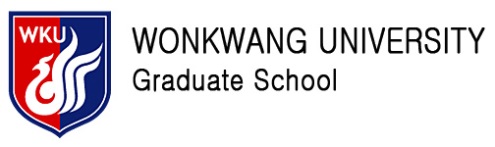 성명Name지원학과Appling DepartmentThis self-introduction will help us to understand you better as a person and as a student. Please write briefly about your personal background, significant experience, achievement, risk you have had or describe an issue of personal, local or international concern that important for you or describe a person who has had a significant influence on you and describe it.This self-introduction will help us to understand you better as a person and as a student. Please write briefly about your personal background, significant experience, achievement, risk you have had or describe an issue of personal, local or international concern that important for you or describe a person who has had a significant influence on you and describe it.This self-introduction will help us to understand you better as a person and as a student. Please write briefly about your personal background, significant experience, achievement, risk you have had or describe an issue of personal, local or international concern that important for you or describe a person who has had a significant influence on you and describe it.This self-introduction will help us to understand you better as a person and as a student. Please write briefly about your personal background, significant experience, achievement, risk you have had or describe an issue of personal, local or international concern that important for you or describe a person who has had a significant influence on you and describe it.This self-introduction will help us to understand you better as a person and as a student. Please write briefly about your personal background, significant experience, achievement, risk you have had or describe an issue of personal, local or international concern that important for you or describe a person who has had a significant influence on you and describe it.